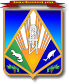 МУНИЦИПАЛЬНОЕ ОБРАЗОВАНИЕХАНТЫ-МАНСИЙСКИЙ РАЙОНХанты-Мансийский автономный округ – ЮграАДМИНИСТРАЦИЯ ХАНТЫ-МАНСИЙСКОГО РАЙОНАП О С Т А Н О В Л Е Н И Еот 17.05.2018                                                                                                № 163г. Ханты-Мансийск(в ред. от 19.07.2018 № 204, от 14.08.2018 № 231, от 13.12.2018 № 357, от 10.01.2019 № 1, от 12.04.2019 № 103, от 21.11.2019 № 310, от 23.01.2020 №14, от 04.09.2020 № 251, от 24.09.2020 № 266, от 13.10.2020 № 278, от 20.10.2020 № 285, от 30.11.2020 № 317, от 20.01.2021 № 13, от 10.02.2021 № 41, от 25.02.2021 № 51, от 26.02.2021 № 55, 30.03.2021 № 72, от 02.04.2021 № 80, от 11.05.2021 № 112, от 17.03.2022 № 106, от 18.03.2022 № 107, от 22.03.2022 № 110, от 22.03.2022 № 111, от 04.05.2022 № 182, от 13.05.2022 № 189, от 13.05.2022 № 190, 13.05.2022 № 191, от 19.05.2022 № 198)Об утверждении административныхрегламентов предоставления муниципальных услуг в сфере строительства, архитектуры и градостроительной деятельностиВ соответствии с Федеральным законом от 27.07.2010 № 210-ФЗ 
«Об организации предоставления государственных и муниципальных услуг», Уставом Ханты-Мансийского района, постановлением администрации Ханты-Мансийского района от 08.04.2016 № 121 
«О разработке и утверждении административных регламентов предоставления муниципальных услуг»:1. Утвердить:1.1. Административный регламент предоставления муниципальной услуги по выдаче разрешений на установку и эксплуатацию рекламных конструкций, аннулирование таких разрешений, согласно приложению 1.(в ред. от 02.04.2021 № 80)1.2. Административный регламент предоставления муниципальной услуги по выдаче разрешения на строительство объекта капитального строительства (в том числе внесение изменений в разрешение на строительство объекта капитального строительства и внесение изменений в разрешение на строительство объекта капитального строительства в связи с продлением срока действия такого разрешения), согласно приложению 2.(в ред. от 05.05.2022 № 182)1.3. Административный регламент предоставления муниципальной услуги по выдаче разрешения на ввод объекта в эксплуатацию, согласно приложению 3.(в ред. от 18.03.2022 № 107)1.4.  Административный регламент предоставления муниципальной услуги по выдаче градостроительного плана земельного участка, согласно приложению 4.(в ред. от 02.04.2021 № 80)1.5. Административный регламент предоставления муниципальной услуги по присвоению объекту адресации адреса, аннулирование его адреса на территории Ханты-Мансийского района, согласно приложению 5.(в ред. от 02.04.2021 № 80)1.6. Административный регламент предоставления муниципальной услуги по предоставлению разрешения на отклонение от предельных параметров разрешенного строительства, реконструкции объекта капитального строительства, согласно приложению 6.(в ред. от 22.03.2022 № 111)1.7. Административный регламент предоставления муниципальной услуги по предоставлению сведений, документов, материалов, содержащихся в государственных информационных системах обеспечения градостроительной деятельности, согласно приложению 7.(в ред. от 30.03.2021 № 72)1.8. Административный регламент предоставления муниципальной услуги по предоставлению разрешения на условно разрешенный вид использования земельного участка или объекта капитального строительства согласно приложению 8.(в ред. от 13.10.2020 № 278)1.9. Административный регламент предоставления муниципальной услуги по направлению уведомления о соответствии (несоответствии) указанных в уведомлении о планируемых строительстве или реконструкции объекта индивидуального жилищного строительства или садового дома параметров объекта индивидуального жилищного строительства или садового дома установленным параметрам и допустимости (и (или) недопустимости) размещения объекта индивидуального жилищного строительства или садового дома на земельном участке территории Ханты-Мансийского района, согласно приложению 9.(в ред. от 20.10.2020 № 285)1.10. Административный регламент предоставления муниципальной услуги по направлению уведомления о соответствии (несоответствии) построенных или реконструированных объекта индивидуального жилищного строительства или садового дома требованиям законодательства о градостроительной деятельности на территории Ханты-Мансийского района, согласно приложению 10.(в ред. от 30.11.2020 № 317)1.11. Административный регламент предоставления муниципальной услуги по выдаче акта освидетельствования проведения основных работ по строительству (реконструкции) объекта индивидуального жилищного строительства с привлечением средств материнского (семейного) капитала, согласно приложению 11.(в ред. от 25.02.2021 № 51)1.12. Административный регламент предоставления муниципальной услуги по направлению уведомления о планируемом сносе объекта капитального строительства и уведомления о завершении сноса объекта капитального строительства согласно приложению 12.(в ред. от 13.05.2022 № 190)1.13. Административный регламент предоставления муниципальной услуги по подготовке и утверждению документации по планировке территории согласно приложению 13.(в ред. от 13.05.2022 № 189)2. Признать утратившими силу постановления администрации Ханты-Мансийского района:от 24 мая 2012 года № 120 «Об утверждении административного регламента администрации Ханты-Мансийского района в сфере жилищно-коммунального хозяйства»;от 20 июля 2012 года № 166 «О внесении изменений в постановление администрации Ханты-Мансийский района от 24 мая 2012 года № 120»;от 10 октября 2013 года № 267 «О внесении изменений 
в постановление администрации Ханты-Мансийского района 
от 24 мая 2012 года № 120 «Об утверждении административных регламентов администрации Ханты-Мансийского района в сфере жилищно-коммунального хозяйства, архитектуры и градостроительства»;от 14 октября 2013 года № 270 «О внесении изменений 
в постановление администрации Ханты-Мансийского района 
от 24 мая 2012 года № 120 «Об утверждении административных регламентов администрации Ханты-Мансийского района в сфере жилищно-коммунального хозяйства, архитектуры и градостроительства»;от 21 мая 2014 года № 123 «О внесении изменений в постановление администрации Ханты-Мансийского района от 24.05.2012 № 120 
«Об утверждении административных регламентов администрации Ханты-Мансийского района в сфере жилищно-коммунального хозяйства, архитектуры и градостроительства»;от 12 ноября 2015 года № 260 «О внесении изменений в постановление администрации Ханты-Мансийский района от 24.05.2012 
№ 120 «Об утверждении административных регламентов администрации Ханты-Мансийского района в сфере жилищно-коммунального хозяйства, архитектуры и градостроительства»;от 21 июля 2016 года № 231 «О внесении изменений в постановление администрации Ханты-Мансийского района от 24 мая 2012 года № 120 «Об утверждении административных регламентов администрации Ханты-Мансийского района в сфере жилищно-коммунального хозяйства, архитектуры и градостроительства»;от 25 июля 2016 года № 234 «О внесении изменений в постановление администрации Ханты-Мансийского района от 24 мая 2012 года № 120 «Об утверждении административных регламентов администрации Ханты-Мансийского района в сфере жилищно-коммунального хозяйства, архитектуры и градостроительства»;от 30 ноября 2016 года № 405 «О внесении изменений в постановление администрации Ханты-Мансийского района от 24.05.2012 № 120 «Об утверждении административных регламентов администрации Ханты-Мансийского района в сфере жилищно-коммунального хозяйства, архитектуры и градостроительства»;от 7 марта 2017 года № 58 «О внесении изменений в постановление администрации Ханты-Мансийского района от 24.05.2012 № 120 
«Об утверждении административных регламентов предоставления муниципальных услуг в сфере жилищно-коммунального хозяйства, архитектуры и градостроительства»;от 10 апреля 2017 года № 93 «О внесении изменений в постановление администрации Ханты-Мансийского района от 24.05.2012 № 120 «Об утверждении административных регламентов предоставления муниципальных услуг в сфере жилищно-коммунального хозяйства, архитектуры и градостроительства»»;от 1 июня 2017 года № 164 «О внесении изменений в постановление администрации Ханты-Мансийского района от 24.05.2012 № 120 
«Об утверждении административных регламентов предоставления муниципальных услуг в сфере жилищно-коммунального хозяйства, архитектуры и градостроительства»;от 3 августа 2017 года № 219 «О внесении изменений в постановление администрации Ханты-Мансийского района от 24.05.2012 № 120 «Об утверждении административных регламентов предоставления муниципальных услуг в сфере жилищно-коммунального хозяйства, архитектуры и градостроительства»;от 9 августа 2017 года № 225 «О внесении изменения в постановление администрации Ханты-Мансийского района от 24.05.2012 № 120 «Об утверждении административных регламентов предоставления муниципальных услуг в сфере жилищно-коммунального хозяйства, архитектуры и градостроительства»;от 9 октября 2017 года № 264 «О внесении изменений в приложения 5, 6 к постановлению администрации Ханты-Мансийского района 
от 24.05.2012 № 120 «Об утверждении административных регламентов предоставления муниципальных услуг в сфере жилищно-коммунального хозяйства, архитектуры и градостроительства»;от 20 октября 2017 года № 286 «О внесении изменений в постановление администрации Ханты-Мансийского района от 24.05.2012 № 120 «Об утверждении административных регламентов предоставления муниципальных услуг в сфере жилищно-коммунального хозяйства, архитектуры и градостроительства».3. Опубликовать (обнародовать) настоящее постановление в газете «Наш район» и разместить на официальном сайте администрации Ханты-Мансийского района. 4. Настоящее постановление вступает в силу после официального опубликования (обнародования), за исключением положений пункта 44 приложения 1, пункта 52 приложения 2, пункта 45 приложения 3, 
пункта 34 приложения 4, пункта 42 приложения 5, пункта 37 
приложения 6, пункта 40 приложения 7, вступающих в силу с момента реализации предоставления муниципальной услуги в электронной форме посредством федеральной государственной информационной системы «Единый портал государственных и муниципальных услуг (функций)», 
но не позднее 31 декабря 2018 года.5. Контроль за выполнением постановления возложить на заместителя главы Ханты-Мансийского района, директора департамента строительства, архитектуры и ЖКХ.Глава Ханты-Мансийского района                                              К.Р.МинулинПриложение 11к постановлению администрацииХанты-Мансийского районаот 17.05.2018 № 163Административный регламентпредоставления муниципальной услугипо выдаче акта освидетельствования проведения основных работ по строительству (реконструкции) объекта индивидуального жилищного строительства с привлечением средств материнского (семейного) капиталаI. Общие положенияПредмет регулирования Административного регламентаНастоящий административный регламент предоставления муниципальной услуги (далее – Административный регламент) устанавливает стандарт и порядок предоставления муниципальной услуги по выдаче акта освидетельствования проведения основных работ 
по строительству (реконструкции) объекта индивидуального жилищного строительства (далее – ИЖС), осуществляемому с привлечением средств материнского (семейного) капитала (далее – муниципальная услуга), расположенного:на межселенной территории в границах муниципального района;в границах сельских поселений Ханты-Мансийского района, 
в соответствии с соглашениями о передаче администрациями сельских поселений осуществления части своих полномочий по решению вопросов местного значения администрации Ханты-Мансийского района. Круг ЗаявителейЗаявителями на получение муниципальной услуги являются физические лица, получившие государственный сертификат 
на материнский (семейный) капитал (далее – заявитель).Интересы заявителей, указанных в пункте 1.2.1 настоящего Административного регламента, могут представлять законные представители или иные лица, уполномоченные заявителем 
в установленном порядке (далее – представитель заявителя).Требования к порядку информирования о предоставлении муниципальной услугиИнформирование о предоставлении муниципальной услуги осуществляется специалистами отдела архитектуры, градостроительства и информационных систем обеспечения градостроительной деятельности департамента строительства, архитектуры и ЖКХ администрации 
Ханты-Мансийского района (далее – департамент):1) непосредственно при личном приеме заявителя в департаменте или многофункциональном центре предоставления государственных и муниципальных услуг (далее – многофункциональный центр);2) по номеру телефону отдела архитектуры, градостроительства и информационных систем обеспечения градостроительной деятельности или многофункционального центра; 3) письменно, в том числе посредством электронной почты, факсимильной связи;4) посредством размещения в открытой и доступной форме информации:в федеральной государственной информационной системе «Единый портал государственных и муниципальных услуг (функций)» (https://www.gosuslugi.ru/) (далее – Единый портал);на официальном сайте администрации Ханты-Мансийского района  http://hmrn.ru 5) посредством размещения информации на информационном стенде департамента или многофункционального центра.Информирование осуществляется по вопросам, касающимся:способов подачи заявления о предоставлении муниципальной услуги;адреса департамента и многофункционального центра, обращение 
в которые необходимо для предоставления муниципальной услуги;справочной информации о работе департамента (структурных подразделений департамента);документов, необходимых для предоставления муниципальной услуги;порядка и сроков предоставления муниципальной услуги;порядка получения сведений о ходе рассмотрения заявления 
о предоставлении муниципальной услуги и о результатах предоставления муниципальной услуги;порядка досудебного (внесудебного) обжалования действий (бездействия) должностных лиц, муниципальных служащих, работников и принимаемых ими решений при предоставлении муниципальной услуги.Получение информации по вопросам предоставления муниципальной услуги осуществляется бесплатно.1.3.2. При устном обращении Заявителя (лично или по телефону) должностное лицо отдела архитектуры, градостроительства и информационных систем обеспечения градостроительной деятельности департамента, работник многофункционального центра, осуществляющий консультирование, подробно и в вежливой (корректной) форме информирует обратившихся по интересующим вопросам. Ответ на телефонный звонок должен начинаться с информации 
о наименовании органа, в который позвонил Заявитель, фамилии, имени, отчества (последнее – при наличии) и должности специалиста, принявшего телефонный звонок.Если должностное лицо отдела архитектуры, градостроительства и информационных систем обеспечения градостроительной деятельности департамента не может самостоятельно дать ответ, телефонный звонок должен быть переадресован (переведен) на другое должностное лицо или же обратившемуся лицу должен быть сообщен телефонный номер, 
по которому можно будет получить необходимую информацию.Если подготовка ответа требует продолжительного времени, Заявителю предлагается один из следующих вариантов дальнейших действий:направить обращение в письменной форме в уполномоченный орган; назначить другое время для проведения консультаций.Должностное лицо отдела архитектуры, градостроительства и информационных систем обеспечения градостроительной деятельности департамента не вправе осуществлять информирование, выходящее 
за рамки стандартных процедур и условий предоставления муниципальной услуги, и влияющее прямо или косвенно на принимаемое решение.Продолжительность информирования по телефону не должна превышать 10 минут.Информирование осуществляется в соответствии с графиком приема граждан.1.3.3. По письменному обращению должностное лицо отдела архитектуры, градостроительства и информационных систем обеспечения градостроительной деятельности департамента, ответственное 
за предоставление муниципальной услуги, подробно в письменной форме разъясняет гражданину порядок предоставления муниципальной услуги 
в порядке, установленном Федеральным законом от 02.05.2006 № 59-ФЗ «О порядке рассмотрения обращений граждан Российской Федерации» (далее – Федеральный закон № 59-ФЗ).1.3.4. На Едином портале размещаются сведения, предусмотренные Положением о федеральной государственной информационной системе «Федеральный реестр государственных и муниципальных услуг (функций)», утвержденным постановлением Правительства Российской Федерации от 24.10.2011 № 861.Доступ к информации о сроках и порядке предоставления муниципальной услуги осуществляется без выполнения заявителем 
каких-либо требований, в том числе без использования программного обеспечения, установка которого на технические средства заявителя требует заключения лицензионного или иного соглашения 
с правообладателем программного обеспечения, предусматривающего взимание платы, регистрацию или авторизацию заявителя, или предоставление им персональных данных.1.3.5. На официальном сайте администрации Ханты-Мансийского района, на информационном стенде департамента в месте предоставления муниципальной услуги и в многофункциональном центре размещается следующая справочная информация:о месте нахождения и графике работы департамента и его структурных подразделений, ответственных за предоставление муниципальной услуги, а также многофункционального центра;справочные телефоны структурных подразделений департамента, ответственных за предоставление муниципальной услуги, в том числе номер телефона-автоинформатора (при наличии);адрес официального сайта администрации Ханты-Мансийского района, а также электронной почты и (или) формы обратной связи департамента в сети «Интернет».1.3.6. В месте ожидания в департаменте размещаются нормативные правовые акты, регулирующие порядок предоставления муниципальной услуги, в том числе Административный регламент, которые по требованию заявителя предоставляются ему для ознакомления.1.3.7. Размещение информации о порядке предоставления муниципальной услуги на информационных стендах в помещении многофункционального центра осуществляется в соответствии 
с соглашением, заключенным между многофункциональным центром и администрацией Ханты-Мансийского района с учетом требований 
к информированию, установленных Административным регламентом.1.3.8. Информация о ходе рассмотрения заявления о предоставлении муниципальной услуги и о результатах предоставления муниципальной услуги может быть получена заявителем (его представителем) в личном кабинете на Едином портале, а также в отделе архитектуры, градостроительства и информационных систем обеспечения градостроительной деятельности департамента при обращении заявителя лично, по телефону, посредством электронной почты. II. Стандарт предоставления муниципальной услуги2.1. Наименование муниципальной услугиВыдача акта освидетельствования проведения основных работ по строительству (реконструкции) объекта индивидуального жилищного строительства с привлечением средств материнского (семейного) капитала.2.2. Наименование органа местного самоуправления, непосредственно предоставляющего муниципальную услугу2.2.1. Муниципальная услуга предоставляется администрацией Ханты-Мансийского района в лице должностных лиц, муниципальных служащих департамента и его структурного подразделения, отдела архитектуры, градостроительства и информационных систем обеспечения градостроительной деятельности (далее – уполномоченный орган, отдел).2.2.2. За получением муниципальной услуги заявитель вправе обратиться в МФЦ.При предоставлении муниципальной услуги осуществляется межведомственное информационное взаимодействие с:Федеральной службой государственной регистрации, кадастра и картографии;Пенсионным фондом Российской Федерации.2.2.3. При предоставлении муниципальной услуги уполномоченному органу запрещается требовать от заявителя осуществления действий, в том числе согласований, необходимых для получения муниципальной услуги и связанных с обращением в иные государственные органы и организации, 
за исключением получения услуг, включенных в перечень услуг, которые являются необходимыми и обязательными для предоставления муниципальной услуги.2.3. Нормативные правовые акты, регулирующие предоставление муниципальной услугиПеречень нормативных правовых актов, регулирующих предоставление муниципальной услуги (с указанием их реквизитов и источников официального опубликования), размещается в региональной информационной системе Ханты-Мансийского автономного округа – Югры «Реестр государственных и муниципальных услуг (функций) 
Ханты-Мансийского автономного округа – Югры».2.4. Описание результата предоставления муниципальной услуги2.4.1. Результатом предоставления муниципальной услуги является:1) акт освидетельствования проведения основных работ 
по строительству (реконструкции) объекта ИЖС (по форме, утвержденной Приказом Минстроя России от 08.06.2021 № 362/пр «Об утверждении формы документа, подтверждающего проведение основных работ 
по строительству объекта индивидуального жилищного строительства (монтаж фундамента, возведение стен и кровли) или проведение работ 
по реконструкции объекта индивидуального жилищного строительства, 
в результате которых общая площадь жилого помещения (жилых помещений) реконструируемого объекта увеличивается не менее чем 
на учетную норму площади жилого помещения, устанавливаемую 
в соответствии с жилищным законодательством Российской Федерации»);2) решение об отказе в предоставлении муниципальной услуги 
в форме документа на бумажном носителе по форме, согласно 
приложению 2 к настоящему Административному регламенту. 2.4.2. Результат предоставления муниципальной услуги представляется в форме документа на бумажном носителе или электронного документа, подписанного электронной подписью в соответствии 
с требованиями Федерального закона от 06.04.2011 № 63-ФЗ 
«Об электронной подписи» (далее – Федеральный закон № 63-ФЗ).2.5. Срок предоставления муниципальной услуги, в том числе с учетом необходимости обращения в организации, участвующие в предоставлении муниципальной услуги, срок приостановления предоставления муниципальной услуги в случае, если возможность приостановления предусмотрена законодательством Российской Федерации, срок выдачи (направления) документов, являющихся результатом предоставления муниципальной услуги2.5.1.  Муниципальная услуга предоставляется в течение 10 рабочих дней со дня получения заявления о предоставлении муниципальной услуги.2.5.2. Уполномоченный орган в течение 10 рабочих дней со дня получения заявления и документов, необходимых для предоставления муниципальной услуги, направляет заявителю способом указанном 
в заявлении один из результатов, указанных в пункте 2.4.1 Административного регламента.2.5.3. Приостановление предоставления муниципальной услуги действующим законодательством не предусмотрено.2.5.4. Направление документа, являющегося результатом предоставления муниципальной услуги на бумажном носителе или в форме электронного документа, осуществляется в день оформления и регистрации результата предоставления муниципальной услуги. 2.6. Исчерпывающий перечень документов и сведений, необходимых в соответствии с нормативными правовыми актами для предоставления муниципальной услуги и услуг, которые являются необходимыми и обязательными для предоставления муниципальной услуги, подлежащих представлению заявителем, способы их получения заявителем, в том числе в электронной форме, порядок их представления2.6.1. Для получения муниципальной услуги заявитель представляет следующие документы:1) документ, удостоверяющий личность;2) заявление:в форме документа на бумажном носителе по форме, согласно приложению 1 к настоящему Административному регламенту;в электронной форме (заполняется посредством внесения соответствующих сведений в интерактивную форму), подписанное 
в соответствии с требованиями Федерального закона № 63-ФЗ, 
при обращении посредством Единого портала;3) документ, подтверждающий полномочия представителя (если 
от имени заявителя действует представитель);4) копии правоустанавливающих документов, если право 
не зарегистрировано в Едином государственном реестре недвижимости;5) документ, подтверждающий факт создания объекта индивидуального жилищного строительства (кадастровый паспорт здания, сооружения, объекта незавершенного строительства или кадастровая выписка об объекте недвижимости) при наличии.Заявление о предоставлении муниципальной услуги и прилагаемые 
к нему документы могут быть представлены (направлены) заявителем одним из следующих способов:1) лично или посредством почтового отправления;2) посредством обращения в МФЦ;3) в электронной форме посредством Единого портала.2.6.2. Запрещается требовать от заявителя:1) представления документов и информации или осуществления действий, представление или осуществление которых не предусмотрено нормативными правовыми актами, регулирующими отношения, возникающие в связи с предоставлением государственных и муниципальных услуг;2) представления документов и информации, в том числе подтверждающих внесение заявителем платы за предоставление государственных и муниципальных услуг, которые находятся 
в распоряжении органов, предоставляющих государственные услуги, органов, предоставляющих муниципальные услуги, иных государственных органов, органов местного самоуправления либо подведомственных государственным органам или органам местного самоуправления организаций, участвующих в предоставлении предусмотренных частью 1 статьи 1 Федерального закона государственных и муниципальных услуг, 
в соответствии с нормативными правовыми актами Российской Федерации, нормативными правовыми актами субъектов Российской Федерации, муниципальными правовыми актами, за исключением документов, указанных в части 6 статьи 7 Федерального закона от 27.07.2010 № 210-ФЗ «Об организации предоставления государственных и муниципальных услуг» (далее – Федеральный закон № 210-ФЗ);3) осуществления действий, в том числе согласований, необходимых для получения государственных и муниципальных услуг и связанных 
с обращением в иные государственные органы, органы местного самоуправления, организации, за исключением получения услуг и получения документов и информации, предоставляемых в результате предоставления таких услуг, включенных в перечни, указанные в части 1 статьи 9 Федерального закона № 210-ФЗ;4) представления документов и информации, отсутствие и (или) недостоверность которых не указывались при первоначальном отказе 
в приеме документов, необходимых для предоставления муниципальной услуги, либо в предоставлении муниципальной услуги, за исключением следующих случаев:а) изменение требований нормативных правовых актов, касающихся предоставления муниципальной услуги, после первоначальной подачи заявления о предоставлении муниципальной услуги;б) наличие ошибок в заявлении о предоставлении муниципальной услуги и документах, поданных заявителем после первоначального отказа 
в приеме документов, необходимых для предоставления муниципальной услуги, либо в предоставлении муниципальной услуги и не включенных 
в представленный ранее комплект документов;в) истечение срока действия документов или изменение информации после первоначального отказа в приеме документов, необходимых для предоставления муниципальной услуги, либо в предоставлении муниципальной услуги;г) выявление документально подтвержденного факта (признаков) ошибочного или противоправного действия (бездействия) должностного лица органа, предоставляющего муниципальную услугу, муниципального служащего, работника многофункционального центра, работника организации, предусмотренной частью 1.1 статьи 16 Федерального закона № 210-ФЗ, при первоначальном отказе в приеме документов, необходимых для предоставления муниципальной услуги, либо в предоставлении муниципальной услуги, о чем в письменном виде за подписью руководителя органа, предоставляющего муниципальную услугу, руководителя многофункционального центра при первоначальном отказе в приеме документов, необходимых для предоставления муниципальной услуги, либо руководителя организации, предусмотренной частью 1.1 статьи 16 Федерального закона № 210-ФЗ, уведомляется заявитель, а также приносятся извинения за доставленные неудобства;предоставления на бумажном носителе документов и информации, электронные образы которых ранее были заверены в соответствии 
с пунктом 7.2 части 1 статьи 16 Федерального закона № 210-ФЗ, 
за исключением случаев, если нанесение отметок на такие документы либо их изъятие является необходимым условием предоставления муниципальной услуги, и иных случаев, установленных федеральными законами.2.7. Исчерпывающий перечень документов, необходимых в соответствии 
с нормативными правовыми актами для предоставления муниципальной услуги, которые находятся в распоряжении государственных органов, органов местного самоуправления и подведомственных государственным органам или органам местного самоуправления организаций и которые заявитель вправе представить, а также способы их получения заявителями, в том числе в электронной форме, порядок их представления; государственный орган, орган местного самоуправления либо организация, в распоряжении которых находятся данные документы2.7.1. В рамках межведомственного информационного взаимодействия специалистом структурного подразделения департамента запрашиваются:1) выписка из Единого государственного реестра недвижимости 
об объекте недвижимости; 2) сведения, содержащиеся в разрешении на строительство;3) сведения, содержащиеся в уведомлении о соответствии указанных в уведомлении о планируемых строительстве или реконструкции объекта индивидуального жилищного строительства или садового дома параметров объекта индивидуального жилищного строительства или садового дома установленным параметрам и допустимости размещения объекта индивидуального жилищного строительства или садового дома 
на земельном участке.2.7.2. Заявитель вправе предоставить документы (сведения), указанные в пункте 2.7.1 в электронной форме или в форме электронных документов, заверенных усиленной квалифицированной подписью лиц, уполномоченных на создание и подписание таких документов, при подаче заявления. 2.7.3. Запрещается требовать от заявителя документы, находящиеся 
в распоряжении государственных органов, органов местного самоуправления и подведомственных государственным органам или органам местного самоуправления организаций. Непредставление заявителем документов, содержащих сведения, которые находятся в распоряжении государственных органов, органов местного самоуправления и подведомственных государственным органам или органам местного самоуправления организаций, не является основанием для отказа заявителю в предоставлении муниципальной услуги.2.8. Исчерпывающий перечень оснований для отказа в приеме документов, необходимых для предоставления муниципальной услуги2.8.1. Основаниями для отказа в приеме документов, необходимых для предоставления муниципальной услуги, являются:1) представленные документы или сведения утратили силу на момент обращения за услугой (сведения документа, удостоверяющий личность; документ, удостоверяющий полномочия представителя Заявителя, в случае обращения за предоставлением услуги указанным лицом);2) представление неполного комплекта документов, указанных 
в пункте 2.6.1 настоящего Административного регламента, подлежащих обязательному представлению заявителем;3) представленные документы, содержат недостоверные и (или) противоречивые сведения, подчистки, исправления, повреждения, 
не позволяющие однозначно истолковать их содержание, а также 
не заверенные в порядке, установленном законодательством Российской Федерации;4) подача заявления (запроса) от имени заявителя не уполномоченным на то лицом;5) обращение заявителя за муниципальной услугой в орган местного самоуправления, не предоставляющий требующуюся заявителю муниципальную услугу;6) неполное, некорректное заполнение полей в форме заявления, в том числе в интерактивной форме заявления на Едином портале;7) электронные документы не соответствуют требованиям к форматам их предоставления и (или) не читаются;8) несоблюдение установленных статьей 11 Федерального закона 
№ 63-ФЗ условий признания действительности, усиленной квалифицированной электронной подписи»;9) заявитель не относится к кругу лиц, имеющих право 
на предоставление услуги.2.8.2. Перечень оснований для отказа в приеме документов, необходимых для получения муниципальной услуги, является исчерпывающим.2.8.3. Решение об отказе в приеме документов, необходимых для получения муниципальной услуги, с указанием причин отказа направляется заявителю в личный кабинет Единого портала и (или) в МФЦ в день принятия решения об отказе в приеме документов, необходимых для получения муниципальной услуги либо вручается лично.2.8.4. Запрещается отказывать в приеме заявления и иных документов, необходимых для предоставления муниципальной услуги, в случае если заявление и документы, необходимые для предоставления муниципальной услуги, поданы в соответствии с информацией о сроках и порядке предоставления муниципальной услуги, опубликованной на Едином портале.2.9. Исчерпывающий перечень оснований для приостановления или отказа в предоставлении муниципальной услуги2.9.1. Основания для приостановления предоставления муниципальной услуги не предусмотрены законодательством Российской Федерации.2.9.2. Основания для отказа в предоставлении муниципальной услуги:1) установление в ходе освидетельствования проведения основных работ по строительству объекта индивидуального жилищного строительства (монтаж фундамента, возведение стен и кровли), что такие работы не выполнены в полном объеме;2) установление в ходе освидетельствования проведения работ 
по реконструкции объекта индивидуального жилищного строительства, что в результате таких работ общая площадь жилого помещения 
не увеличивается либо увеличивается менее чем на учетную норму площади жилого помещения, устанавливаемую в соответствии с жилищным законодательством Российской Федерации.2.9.3. Перечень оснований для отказа в предоставлении муниципальной услуги является исчерпывающим.2.9.4. Решение об отказе в предоставлении муниципальной услуги 
с указанием причин отказа и направляется заявителю в личный кабинет Единого портала и (или) в МФЦ в день подписания либо вручается лично 
в срок, указанный в пункте 2.5.2 настоящего Административного регламента. 2.9.5. Запрещается отказывать в предоставлении муниципальной услуги в случае, если заявление о предоставлении муниципальной услуги подано в соответствии с информацией о сроках и порядке предоставления муниципальной услуги, опубликованной на Едином портале.2.10. Порядок, размер и основания взимания государственной пошлины или иной платы, взимаемой за предоставление муниципальной услугиМуниципальная услуга предоставляется на безвозмездной основе2.11. Перечень услуг, которые являются необходимыми и обязательными для предоставления муниципальной услуги, и предоставляются организациями и уполномоченными в соответствии с законодательством Российской Федерации экспертами, участвующими в предоставлении муниципальных услугПредоставление необходимых и обязательных услуг не требуется.2.12. Порядок, размер и основания взимания платы за предоставление услуг, которые являются необходимыми и обязательными для предоставления муниципальной услуги, включая информацию о методике расчета размера такой платыПредоставление необходимых и обязательных услуг не требуется.2.13. Максимальный срок ожидания в очереди при подаче запроса о предоставлении муниципальной услуги, услуги, предоставляемой организацией, участвующей в предоставлении муниципальной услуги, и при получении результата предоставления таких услуг2.13.1. Время ожидания при подаче заявления на получение муниципальной услуги – не более 15 минут.2.13.2. При получении результата предоставления муниципальной услуги максимальный срок ожидания в очереди не должен превышать 
15 минут.2.14. Срок и порядок регистрации запроса заявителя о предоставлении муниципальной услуги и услуги, предоставляемой организацией, участвующей в предоставлении муниципальной услуги, в том числе 
в электронной форме2.14.1. При личном обращении заявителя в департамент с заявлением о предоставлении муниципальной услуги регистрация указанного заявления осуществляется в день обращения заявителя в течении 15 минут.2.14.2. При личном обращении в МФЦ в день подачи заявления заявителю выдается расписка из автоматизированной информационная система многофункциональных центров предоставления государственных и муниципальных услуг (далее – АИС МФЦ) с регистрационным номером, подтверждающим, что заявление отправлено и датой подачи электронного заявления.2.14.3. При направлении заявления посредством Единого портала услуги регистрация заявления осуществляется не позднее 1 рабочего дня 
с момента его поступления, а в случае его поступления в нерабочий или праздничный день, – в следующий за ним первый рабочий день. 2.14.4. Заявление, поступившее в адрес департамента посредством направления почтой, регистрируется в течение 1 рабочего дня с момента поступления в департамент.2.15. Требования к помещениям, в которых предоставляется муниципальная услуга2.15.1. Местоположение административных зданий, в которых осуществляется прием заявлений и документов, необходимых для предоставления муниципальной услуги, а также выдача результатов предоставления муниципальной услуги, должно обеспечивать удобство для граждан с точки зрения пешеходной доступности от остановок общественного транспорта.В случае, если имеется возможность организации стоянки (парковки) возле здания (строения), в котором размещено помещение приема и выдачи документов, организовывается стоянка (парковка) для личного автомобильного транспорта заявителей. За пользование стоянкой (парковкой) с заявителей плата не взимается.Для парковки специальных автотранспортных средств инвалидов 
на стоянке (парковке) выделяется не менее 10% мест (но не менее одного места) для бесплатной парковки транспортных средств, управляемых инвалидами I, II групп, а также инвалидами III группы в порядке, установленном Правительством Российской Федерации, и транспортных средств, перевозящих таких инвалидов и (или) детей-инвалидов.В целях обеспечения беспрепятственного доступа заявителей, в том числе передвигающихся на инвалидных колясках, вход в здание и помещения, в которых предоставляется муниципальная услуга, оборудуются пандусами, поручнями, тактильными (контрастными) предупреждающими элементами, иными специальными приспособлениями, позволяющими обеспечить беспрепятственный доступ и передвижение инвалидов, в соответствии с законодательством Российской Федерации о социальной защите инвалидов.Вход в здание департамента оборудуется информационной табличкой (вывеской), содержащей информацию о:наименовании органа предоставляющего муниципальную услугу;местонахождении и юридическом адресе;режиме работы;графике приема заявителей;номерах телефонов для получения консультации по вопросам предоставления муниципальной услуги.Помещения, в которых предоставляется муниципальная услуга, должны соответствовать санитарно-эпидемиологическим правилам и нормативам.Помещения, в которых предоставляется муниципальная услуга, оснащаются:противопожарной системой и средствами пожаротушения;системой оповещения о возникновении чрезвычайной ситуации;средствами оказания первой медицинской помощи;туалетными комнатами для посетителей.Место ожидания для Заявителей оборудуется стульями, скамьями, количество которых определяется исходя из фактической нагрузки и возможностей для их размещения в помещении, а также информационными стендами.Тексты материалов, размещенных на информационном стенде, печатаются удобным для чтения шрифтом, без исправлений, с выделением наиболее важных мест полужирным шрифтом.Места для заполнения заявлений оборудуются стульями, столами (стойками), бланками заявлений, письменными принадлежностями.Места приема Заявителей оборудуются информационными табличками (вывесками) с указанием:номера кабинета и наименования отдела;фамилии, имени и отчества (последнее – при наличии), должности ответственного лица за прием документов;графика приема Заявителей.Рабочее место каждого ответственного лица за прием документов, оборудуется персональным компьютером с возможностью доступа 
к необходимым информационным базам данных, печатающим устройством (принтером) и копирующим устройством.Лицо, ответственное за прием документов, должно иметь настольную табличку с указанием фамилии, имени, отчества (последнее - при наличии) и должности.При предоставлении муниципальной услуги инвалидам обеспечиваются:возможность беспрепятственного доступа к объекту (зданию, помещению), в котором предоставляется муниципальная услуга;возможность самостоятельного передвижения по территории, 
на которой расположены здания и помещения, в которых предоставляется муниципальная услуга, а также входа в такие объекты и выхода из них, посадки в транспортное средство и высадки из него, в том числе 
с использование кресла-коляски;сопровождение инвалидов, имеющих стойкие расстройства функции зрения и самостоятельного передвижения;надлежащее размещение оборудования и носителей информации, необходимых для обеспечения беспрепятственного доступа инвалидов зданиям и помещениям, в которых предоставляется муниципальная услуга, и к муниципальной услуге с учетом ограничений их жизнедеятельности;дублирование необходимой для инвалидов звуковой и зрительной информации, а также надписей, знаков и иной текстовой и графической информации знаками, выполненными рельефно-точечным шрифтом Брайля;допуск сурдопереводчика и тифлосурдопереводчика;допуск собаки-проводника при наличии документа, подтверждающего ее специальное обучение, на объекты (здания, помещения), в которых предоставляется муниципальная услуги;оказание инвалидам помощи в преодолении барьеров, мешающих получению ими муниципальных услуг наравне с другими лицами.2.16. Показатели доступности и качества муниципальной услуги2.16.1. Основными показателями доступности предоставления муниципальной услуги являются:наличие полной и понятной информации о порядке, сроках предоставления муниципальной услуги в информационно-телекоммуникационных сетях общего пользования (в том числе в сети «Интернет»), средствах массовой информации;возможность получения заявителем уведомлений о предоставлении муниципальной услуги с помощью Единого портала;возможность получения информации о ходе предоставления муниципальной услуги, в том числе с использованием информационно-коммуникационных технологий.2.16.2. Основными показателями качества предоставления муниципальной услуги являются:своевременность предоставления муниципальной услуги 
в соответствии со стандартом ее предоставления, установленным настоящим Административным регламентом;минимально возможное количество взаимодействий гражданина 
с должностными лицами, участвующими в предоставлении муниципальной услуги;отсутствие обоснованных жалоб на действия (бездействие) сотрудников и их некорректное (невнимательное) отношение к заявителям;отсутствие нарушений установленных сроков в процессе предоставления муниципальной услуги;отсутствие заявлений об оспаривании решений, действий (бездействия) уполномоченного органа, его должностных лиц, принимаемых (совершенных) при предоставлении муниципальной услуги, по итогам рассмотрения которых вынесены решения об удовлетворении (частичном удовлетворении) требований заявителей.2.17. Иные требования, в том числе учитывающие особенности предоставления муниципальной услуги по экстерриториальному принципу (в случае, если муниципальная услуга предоставляется 
по экстерриториальному принципу) и особенности предоставления муниципальной услуги в электронной форме2.17.1. В целях предоставления услуги заявителю или его представителю обеспечивается в многофункциональных центрах доступ 
к Единому порталу в соответствии с постановлением Правительства Российской Федерации от 22.12.2012 № 1376 «Об утверждении Правил организации деятельности многофункциональных центров предоставления государственных и муниципальных услуг».2.17.2. Документы, прилагаемые заявителем к заявлению, представляемые в электронной форме, направляются в следующих форматах:а) xml – для документов, в отношении которых утверждены формы и требования по формированию электронных документов в виде файлов 
в формате xml;б) doc, docx, odt – для документов с текстовым содержанием, 
не включающим формулы;в) pdf, jpg, jpeg – для документов с текстовым содержанием, в том числе включающих формулы и (или) графические изображения, а также документов с графическим содержанием. 2.17.3. В случае если оригиналы документов, прилагаемых 
к заявлению, выданы и подписаны уполномоченным органом на бумажном носителе, допускается формирование таких документов, представляемых 
в электронной форме, путем сканирования непосредственно с оригинала документа (использование копий не допускается), которое осуществляется с сохранением ориентации оригинала документа в разрешении 300 – 500 dpi (масштаб 1:1) и всех аутентичных признаков подлинности (графической подписи лица, печати, углового штампа бланка), с использованием следующих режимов:«черно-белый» (при отсутствии в документе графических изображений и (или) цветного текста);«оттенки серого» (при наличии в документе графических изображений, отличных от цветного графического изображения);«цветной» или «режим полной цветопередачи» (при наличии 
в документе цветных графических изображений либо цветного текста).Количество файлов должно соответствовать количеству документов, каждый из которых содержит текстовую и (или) графическую информацию.2.17.4. Документы, прилагаемые заявителем к заявлению, представляемые в электронной форме, должны обеспечивать возможность идентифицировать документ и количество листов в документе.2.17.5. При предоставлении муниципальной услуги в электронном виде заявитель вправе:а) получить информацию о порядке и сроках предоставления муниципальной услуги, размещенную на Едином портале;б) подать заявление о предоставлении муниципальной услуги в форме электронного документа с использованием Личного кабинета Единого портала посредством заполнения электронной формы заявления;в) получить сведения о ходе выполнения заявлений о предоставлении муниципальной услуги, поданных в электронной форме;г) осуществить оценку качества предоставления муниципальной услуги посредством Единого портала;д) получить результат предоставления муниципальной услуги в форме электронного документа;е) подать жалобу на решение и действие (бездействие) Органа местного самоуправления, а также его должностных лиц, муниципальных служащих посредством Единого портала, портала федеральной государственной информационной системы, обеспечивающей процесс досудебного (внесудебного) обжалования решений и действий (бездействия), совершенных при предоставлении государственных и муниципальных услуг органами, предоставляющими государственные и муниципальные услуги, их должностными лицами, государственными и муниципальными служащими.2.17.6. Предоставление муниципальной услуги 
по экстерриториальному принципу не осуществляется.2.18. Случаи и порядок предоставления муниципальных услуг в упреждающем (проактивном) режиме в соответствии со статьей 7.3 Федерального закона № 210-ФЗМуниципальная услуга в упреждающем (проактивном) режиме 
не предоставляется.2.19. Порядок исправления допущенных опечаток и ошибок в выданных 
в результате предоставления муниципальной услуги документах2.19.1. Порядок исправления допущенных опечаток и ошибок 
в выданном акте освидетельствования проведения основных работ 
по строительству (реконструкции) объекта ИЖС.Заявитель вправе обратиться в уполномоченный орган с заявлением об исправлении допущенных опечаток и ошибок в выданном акте освидетельствования проведения основных работ по строительству (реконструкции) объекта ИЖС (далее –- заявление об исправлении допущенных опечаток и ошибок) по форме согласно приложению 3 
к настоящему Административному регламенту в порядке, установленном пунктами 2.6.1 настоящего Административного регламента.В случае подтверждения наличия допущенных опечаток, ошибок 
в выданном акте освидетельствования проведения основных работ 
по строительству (реконструкции) объекта ИЖС, уполномоченный орган вносит исправления в ранее выданный в результате предоставления муниципальной услуги документ. Документ с внесенными исправлениями допущенных опечаток и ошибок либо решение об отказе во внесении исправлений в выданный  документ, являющийся результатом предоставлении муниципальной услуги, по форме согласно приложению 4 к настоящему Административному регламенту направляется заявителю в порядке, установленном пунктом 2.5.4 настоящего Административного регламента, способом, указанным в заявлении об исправлении допущенных опечаток и ошибок.2.19.2. Исчерпывающий перечень оснований для отказа 
в исправлении допущенных опечаток и ошибок в выданном акте освидетельствования проведения основных работ по строительству (реконструкции) объекта ИЖС:а) несоответствие заявителя кругу лиц, указанных в пункте 1.2 настоящего Административного регламента;б) отсутствие факта допущения опечаток и ошибок в выданных 
в результате предоставления муниципальной услуги документах.III. Состав, последовательность и сроки выполнения административных процедур, требования к порядку их выполнения, в том числе особенности выполнения административных процедур в электронной форме, 
а также особенности выполнения административных процедур 
в многофункциональных центрах3.1. Описание последовательности действий при предоставлении муниципальной услуги3.1.1. Предоставление муниципальной услуги включает в себя следующие процедуры:1) проверка документов и регистрация заявления;2) получение сведений посредством межведомственного информационного взаимодействия, в том числе с использованием федеральной государственной информационной системы «Единая система межведомственного электронного взаимодействия» (далее – СМЭВ);3) рассмотрение документов и сведений;4) осмотр объекта;5) принятие решения о предоставлении услуги;6) выдача заявителю результата муниципальной услуги.Описание административных процедур представлено в приложении 5 к настоящему Административному регламенту.3.2. Варианты предоставления муниципальной услуги, включающие порядок предоставления указанной услуги отдельным категориям заявителей, объединенных общими признаками, в том числе в отношении результата муниципальной услуги, за получением которого они обратилисьПорядок предоставления муниципальной услуги не зависит 
от категории объединенных общими признаками заявителей, указанных 
в пункте 1.2 раздела I настоящего Административного регламента. В связи с этим варианты предоставления муниципальной услуги, включающие порядок предоставления указанной услуги отдельным категориям заявителей, объединенных общими признаками, в том числе в отношении результата муниципальной услуги, за получением которого они обратились, не устанавливаются.IV. Формы контроля за исполнением административного регламента4.1. Порядок осуществления текущего контроля за соблюдениеми исполнением ответственными должностными лицами положенийрегламента и иных нормативных правовых актов,устанавливающих требования к предоставлению муниципальной услуги, 
а также принятием ими решений4.1.1. Текущий контроль за соблюдением и исполнением настоящего Административного регламента, иных нормативных правовых актов, устанавливающих требования к предоставлению муниципальной услуги, осуществляется на постоянной основе должностными лицами департамента, уполномоченными на осуществление контроля 
за предоставлением муниципальной услуги.Для текущего контроля используются сведения служебной корреспонденции, устная и письменная информация специалистов и должностных лиц департамента.Текущий контроль осуществляется путем проведения проверок:решений о предоставлении (об отказе в предоставлении) муниципальной услуги;выявления и устранения нарушений прав граждан;рассмотрения, принятия решений и подготовки ответов на обращения граждан, содержащие жалобы на решения, действия (бездействие) должностных лиц.4.2. Порядок и периодичность осуществления плановых и внеплановых проверок полноты и качества предоставления муниципальной услуги, в том числе порядок и формы контроля за полнотой и качеством предоставлен муниципальной услуги4.2.1. Контроль за полнотой и качеством предоставления муниципальной услуги включает в себя проведение плановых и внеплановых проверок.4.2.2. Плановые проверки осуществляются на основании годовых планов работы уполномоченного органа, утверждаемых руководителем уполномоченного органа. При плановой проверке полноты и качества предоставления муниципальной услуги контролю подлежат:соблюдение сроков предоставления муниципальной услуги;соблюдение положений настоящего Административного регламента;правильность и обоснованность принятого решения об отказе 
в предоставлении муниципальной услуги.Основанием для проведения внеплановых проверок являются:получение от государственных органов, органов местного самоуправления информации о предполагаемых или выявленных нарушениях нормативных правовых актов Российской Федерации, нормативных правовых актов и нормативных правовых актов органов местного самоуправления Ханты-Мансийского района;обращения граждан и юридических лиц на нарушения законодательства, в том числе на качество предоставления муниципальной услуги.4.3. Ответственность должностных лиц за решения и действия(бездействие), принимаемые (осуществляемые) ими в ходепредоставления муниципальной услуги4.3.1. По результатам проведенных проверок в случае выявления нарушений положений настоящего Административного регламента, нормативных правовых актов органов местного самоуправления 
Ханты-Мансийского района осуществляется привлечение виновных лиц 
к ответственности в соответствии с законодательством Российской Федерации.Персональная ответственность должностных лиц за правильность и своевременность принятия решения о предоставлении (об отказе 
в предоставлении) муниципальной услуги закрепляется в их должностных инструкциях в соответствии с требованиями законодательства.4.4. Требования к порядку и формам контроля за предоставлениеммуниципальной услуги, в том числе со стороны граждан,их объединений и организаций4.4.1. Граждане, их объединения и организации имеют право осуществлять контроль за предоставлением муниципальной услуги путем получения информации о ходе предоставления муниципальной услуги, 
в том числе о сроках завершения административных процедур (действий).Граждане, их объединения и организации также имеют право:направлять замечания и предложения по улучшению доступности и качества предоставления муниципальной услуги;вносить предложения о мерах по устранению нарушений настоящего Административного регламента.4.4.2. Должностные лица уполномоченного органа принимают меры 
к прекращению допущенных нарушений, устраняют причины и условия, способствующие совершению нарушений.Информация о результатах рассмотрения замечаний и предложений граждан, их объединений и организаций доводится до сведения лиц, направивших эти замечания и предложения.V. Досудебный (внесудебный) порядок обжалования решений и действий (бездействия) органа, предоставляющего муниципальную услугу, многофункционального центра предоставления государственных и муниципальных услуг, организаций, указанных в части 1.1 статьи 16 Федерального закона № 210-ФЗ, а также их должностных лиц, муниципальных служащих, работников5.1. Заявитель имеет право на обжалование решения и (или) действий (бездействия) уполномоченного органа, должностных лиц уполномоченного органа, муниципальных служащих, многофункционального центра, а также работника многофункционального центра при предоставлении муниципальной услуги в досудебном (внесудебном) порядке (далее – жалоба).5.2. Органы местного самоуправления, организации и уполномоченные 
на рассмотрение жалобы лица, которым может быть направлена жалоба заявителя в досудебном (внесудебном) порядке5.2.1. В досудебном (внесудебном) порядке заявитель (представитель) вправе обратиться с жалобой в письменной форме на бумажном носителе или в электронной форме.Жалобы на решения, действия (бездействие) уполномоченного органа, его должностных лиц, муниципальных служащих, обеспечивающих предоставление муниципальной услуги, подается вышестоящему руководителю уполномоченного органа в случае обжалования решения, действия (бездействие) руководителя департамента, в случае обжалования решения, действия (бездействие) должностных лиц, муниципальных служащих департамента жалоба подается и рассматривается непосредственно руководителем департамента.  Жалоба на решения, действия (бездействие) автономного учреждения Ханты-Мансийского автономного округа – Югры МФЦ Югры либо его руководителя подается для рассмотрения в Департамент экономического развития Ханты-Мансийского автономного округа – Югры.Жалоба на решения, действия (бездействие) работника МФЦ Югры подается для рассмотрения руководителю этого МФЦ.Жалобы на решения и действия (бездействие) работников организаций, предусмотренных частью 1.1 статьи 16 Федерального закона № 210-ФЗ, подаются руководителям этих организаций.5.3. Способы информирования заявителей о порядке подачи и рассмотрения жалобы, в том числе с использованием Единого портала государственных и муниципальных услуг (функций)5.3.1. Информация о порядке подачи и рассмотрения жалобы размещается на информационных стендах в местах предоставления муниципальной услуги, на сайте администрации Ханты-Мансийского района, Едином портале, а также предоставляется в устной форме 
по телефону и (или) на личном приеме либо в письменной форме почтовым отправлением по адресу, указанному заявителем (представителем).5.4. Перечень нормативных правовых актов, регулирующих порядок досудебного (внесудебного) обжалования действий (бездействия) и (или) решений, принятых (осуществленных) в ходе предоставления муниципальной услуги5.4.1. Порядок досудебного (внесудебного) обжалования решений и действий (бездействия) уполномоченного органа, предоставляющего государственную (муниципальную) услугу, а также его должностных лиц регулируется:Федеральным законом № 210-ФЗ;постановлением администрации Ханты-Мансийского района 
от 24.02.2016 № 52 «Об утверждении Правил подачи и рассмотрения жалоб на решения и действия (бездействие) администрации Ханты-Мансийского района, предоставляющей муниципальные услуги, и ее должностных лиц, муниципальных служащих»;постановлением Правительства Российской Федерации от 20.11.2012 № 1198 «О федеральной государственной информационной системе, обеспечивающей процесс досудебного (внесудебного) обжалования решений и действий (бездействия), совершенных при предоставлении государственных и муниципальных услуг».Приложение 1 к Административному регламенту В  (наименование органа местного самоуправления муниципального образования)от_________________________________(фамилия, имя, отчество (при наличии), паспортные данные, регистрация по месту жительства, адрес фактического проживания телефон, адрес электронной почты заявителя;При направлении заявления представителем заявителя также фамилия, имя, отчество (при наличии), паспортные данные, регистрация по месту жительства, реквизиты документа подтверждающего полномочия представителя, телефон, адрес электронной почты представителя заявителя).Заявлениео выдаче акта освидетельствования проведения основных работ по строительству (реконструкции) объекта индивидуального жилищного строительства с привлечением средств материнского (семейного) капиталаК заявлению прилагаются следующие документы:(указывается перечень прилагаемых документов)Результат предоставления муниципальной услуги, прошу предоставить:(указать способ получения результата предоставления муниципальной услуги).Приложение 2 к Административному регламенту Бланк органа,
осуществляющего
предоставление муниципальной услуги (фамилия, имя, отчество, место жительства – заявителя (представителя заявителя)УВЕДОМЛЕНИЕоб отказе в приеме документов, необходимых для предоставления муниципальной услугиот________________№_______________По результатам рассмотрения заявления о выдаче акта освидетельствования проведения основных работ по строительству (реконструкции) объекта индивидуального жилищного строительства 
с привлечением средств материнского (семейного) капитала и представленных документов_________________________________________________________________________________________________________(Ф.И.О. заявителя, дата направления заявления)___________________________________________________________________________принято решение об отказе в приеме документов, необходимых для предоставления муниципальной услуги «Выдача акта освидетельствования проведения основных работ по строительству (реконструкции) объекта индивидуального жилищного строительства с привлечением средств материнского (семейного) капитала» в связи с: ________________________________________________________________                                                    (указываются основания отказа ___________________________________________________________________________в приеме документов, необходимых для предоставления муниципальной услуги)Дополнительно информируем о возможности повторного обращения в орган, уполномоченный на предоставление муниципальной услуги 
с заявлением о предоставлении муниципальной услуги после устранения указанных нарушений.Настоящее решение может быть обжаловано в досудебном порядке путем направления жалобы в орган, уполномоченный на предоставление муниципальной услуги – департамент строительства, архитектуры и ЖКХ администрации Ханты-Мансийского района, а также в судебном порядке.Должностное лицо (ФИО) (подпись должностного лица органа, осуществляющегопредоставление государственной (муниципальной) услуги)Приложение 3 к Административному регламентуФОРМАЗ А Я В Л Е Н И Е об исправлении допущенных опечаток и ошибокв акте освидетельствования проведения основных работ по строительству (реконструкции) объекта индивидуального жилищного строительства«__» __________ 20___ г.Прошу исправить допущенную опечатку / ошибку в акте освидетельствования проведения основных работ по строительству (реконструкции) объекта индивидуального жилищного строительстваПриложение:_____________________________________________________Номер телефона и адрес электронной почты для связи: _________________Результат рассмотрения настоящего заявления прошу:Приложение 4 к Административному регламентуФОРМАКому ____________________________________(фамилия, имя, отчество (при наличии) застройщика, ОГРНИП (для физического лица, зарегистрированного в качестве индивидуального предпринимателя) – для физического лица, полное наименование застройщика, ИНН, ОГРН – для юридического лица,_________________________________________почтовый индекс и адрес, телефон, адрес электронной почты)Р Е Ш Е Н И Е
об отказе во внесении исправленийв акт освидетельствования проведения основных работ 
по строительству (реконструкции) объекта индивидуального жилищного строительства___________________________________________________________________________(наименование уполномоченного на выдачу акта освидетельствования проведения основных работ по строительству (реконструкции) объекта индивидуального жилищного строительства)по результатам рассмотрения заявления об исправлении допущенных опечаток и ошибок в акте освидетельствования проведения основных работ по строительству (реконструкции) объекта индивидуального жилищного строительства от ________________ № _______________                                                                (дата и номер регистрации)принято решение об отказе во внесении исправлений в акт освидетельствования проведения основных работ по строительству (реконструкции) объекта индивидуального жилищного строительства. Вы вправе повторно обратиться с заявлением об исправлении допущенных опечаток и ошибок в акте освидетельствования проведения основных работ по строительству (реконструкции) объекта индивидуального жилищного строительства после устранения указанных нарушений.Данный отказ может быть обжалован в досудебном порядке путем направления жалобы в ____________________________________________, а также в судебном порядке.Дополнительно информируем: _________________________________
________________________________________________________________.    (указывается информация, необходимая для устранения причин отказа во внесении исправлений в акт освидетельствования проведения основных работ по строительству (реконструкции) объекта индивидуального жилищного строительства)ДатаПриложение 5 к Административному регламенту Состав, последовательность и сроки выполнения административных процедур (действий) при предоставлении муниципальной услуги1Сведения о владельце сертификата материнского (семейного) капиталаСведения о владельце сертификата материнского (семейного) капитала1.1.Фамилия 1.2.Имя 1.3.Отчество (при наличии)2.Сведения о государственном сертификате на материнский (семейный) капиталСведения о государственном сертификате на материнский (семейный) капитал2.1.Серия и номер 2.2.Дата выдачи 2.3.Наименование территориального органа Пенсионного фонда Российской Федерации3.Сведения о земельном участкеСведения о земельном участке3.1.Кадастровый номер земельного участка3.2.Адрес земельного участка4.Сведения об объекте индивидуального жилищного строительстваСведения об объекте индивидуального жилищного строительства4.1.Кадастровый номер объекта индивидуального жилищного строительства4.2.Адрес объекта индивидуального жилищного строительства5Сведения о документе, на основании которого проведены работы по строительству (реконструкции) Сведения о документе, на основании которого проведены работы по строительству (реконструкции) 5.1.Вид документа (разрешение на строительство (реконструкцию)/ уведомление 
о соответствии указанных 
в уведомлении о планируемом строительстве (реконструкции) параметров объекта индивидуального жилищного строительства установленным параметрам и допустимости размещения объекта индивидуального жилищного строительства на земельном участке)5.2.Номер документа5.3.Дата выдачи документа5.4.Наименование органа местного самоуправления, направившего уведомление или выдавшего разрешение на строительство5.5.Вид проведенных работ (строительство или реконструкция)5.6.Площадь объекта до реконструкции5.7.Площадь объекта после реконструкции5.8.Виды произведенных работ5.9.Основные материалы (дата)(подпись)(ФИО)(наименование уполномоченного на выдачу акта освидетельствования проведения основных работ 
по строительству (реконструкции) объекта индивидуального жилищного строительства)1. Сведения о застройщике1. Сведения о застройщике1. Сведения о застройщике1. Сведения о застройщике1. Сведения о застройщике1. Сведения о застройщике1.1.Сведения о физическом лице, 
в случае если заявителем является физическое лицо:Сведения о физическом лице, 
в случае если заявителем является физическое лицо:1.1.1.Фамилия, имя, отчество 
(при наличии)Фамилия, имя, отчество 
(при наличии)1.1.2.Реквизиты документа, удостоверяющего личность (не указываются в случае, если заявитель является индивидуальным предпринимателем)Реквизиты документа, удостоверяющего личность (не указываются в случае, если заявитель является индивидуальным предпринимателем)1.1.3.Основной государственный регистрационный номер индивидуального предпринимателяОсновной государственный регистрационный номер индивидуального предпринимателя1.2.Сведения о юридическом лице:Сведения о юридическом лице:1.2.1.Полное наименованиеПолное наименование1.2.2.Основной государственный регистрационный номерОсновной государственный регистрационный номер1.2.3.Идентификационный номер налогоплательщика – юридического лицаИдентификационный номер налогоплательщика – юридического лица2. Сведения о выданном акте освидетельствования проведения основных работ по строительству (реконструкции) объекта индивидуального жилищного строительства, содержащем допущенную опечатку / ошибку.2. Сведения о выданном акте освидетельствования проведения основных работ по строительству (реконструкции) объекта индивидуального жилищного строительства, содержащем допущенную опечатку / ошибку.2. Сведения о выданном акте освидетельствования проведения основных работ по строительству (реконструкции) объекта индивидуального жилищного строительства, содержащем допущенную опечатку / ошибку.2. Сведения о выданном акте освидетельствования проведения основных работ по строительству (реконструкции) объекта индивидуального жилищного строительства, содержащем допущенную опечатку / ошибку.2. Сведения о выданном акте освидетельствования проведения основных работ по строительству (реконструкции) объекта индивидуального жилищного строительства, содержащем допущенную опечатку / ошибку.2. Сведения о выданном акте освидетельствования проведения основных работ по строительству (реконструкции) объекта индивидуального жилищного строительства, содержащем допущенную опечатку / ошибку.№Орган (организация), выдавший (-ая) акт освидетельствования проведения основных работ по строительству (реконструкции) объекта индивидуального жилищного строительстваОрган (организация), выдавший (-ая) акт освидетельствования проведения основных работ по строительству (реконструкции) объекта индивидуального жилищного строительстваНомер документаНомер документаДата документа2.1.3. Обоснование для внесения исправлений в акте освидетельствования проведения основных работ по строительству (реконструкции) объекта индивидуального жилищного строительства. 3. Обоснование для внесения исправлений в акте освидетельствования проведения основных работ по строительству (реконструкции) объекта индивидуального жилищного строительства. 3. Обоснование для внесения исправлений в акте освидетельствования проведения основных работ по строительству (реконструкции) объекта индивидуального жилищного строительства. 3. Обоснование для внесения исправлений в акте освидетельствования проведения основных работ по строительству (реконструкции) объекта индивидуального жилищного строительства. 3. Обоснование для внесения исправлений в акте освидетельствования проведения основных работ по строительству (реконструкции) объекта индивидуального жилищного строительства. 3. Обоснование для внесения исправлений в акте освидетельствования проведения основных работ по строительству (реконструкции) объекта индивидуального жилищного строительства. 3.1.Данные (сведения), указанные в акте освидетельствования проведения основных работ 
по строительству (реконструкции) объекта индивидуального жилищного строительстваДанные (сведения), которые необходимо указать в акте свидетельствования проведения основных работ 
по строительству (реконструкции) объекта индивидуального жилищного строительстваДанные (сведения), которые необходимо указать в акте свидетельствования проведения основных работ 
по строительству (реконструкции) объекта индивидуального жилищного строительстваОбоснование 
с указанием реквизита(ов) документа(ов), документации, 
на основании которых принималось решение о выдаче акта освидетельствования проведения основных работ 
по строительству (реконструкции) объекта индивидуального жилищного строительстваОбоснование 
с указанием реквизита(ов) документа(ов), документации, 
на основании которых принималось решение о выдаче акта освидетельствования проведения основных работ 
по строительству (реконструкции) объекта индивидуального жилищного строительстванаправить в форме электронного документа в личный кабинет в федеральной государственной информационной системе «Единый портал государственных и муниципальных услуг (функций)»выдать на бумажном носителе при личном обращении 
в уполномоченный орган, расположенный по адресу: ___________________________________выдать на бумажном носителе при личном в многофункциональном центре, расположенный по адресу:
______________________________________________________направить на бумажном носителе на почтовый 
адрес: _______________________________Указывается один из перечисленных способовУказывается один из перечисленных способов(подпись)(фамилия, имя, отчество 
(при наличии)№ пункта Административ-ного регламентаНаименование основания для отказа 
во внесении исправлений в акт освидетельствования проведения основных работ по строительству (реконструкции) объекта индивидуального жилищного строительстваРазъяснение причин отказа во внесении исправлений в акт освидетельствования проведения основных работ по строительству (реконструкции) объекта индивидуального жилищного строительстваподпункт «а» пункта 2.19.2несоответствие заявителя кругу лиц, указанных в пункте 1.2 Административного регламентауказываются основания такого выводаподпункт «б» пункта 2.19.2отсутствие факта допущения опечаток и ошибок в выданных в результате предоставления муниципальной услуги документахуказываются основания такого вывода(должность)(подпись)(фамилия, имя, отчество 
(при наличии)Основание для начала административ-ной процедурыСодержание администра-тивных действийСрок выполне-ния админи-стратив-ных действийДолжност-ное лицо, ответствен-ное за выполнение админи-стративного действияМесто выполнения админи-стративного действия/ использу-емая информа-ционная системаКритерии принятия решенияРезультат админи-стратив-ного действия, способ фиксации1234567Проверка документов и регистрация заявленияПроверка документов и регистрация заявленияПроверка документов и регистрация заявленияПроверка документов и регистрация заявленияПроверка документов и регистрация заявленияПроверка документов и регистрация заявленияПроверка документов и регистрация заявленияПоступление заявления и документов, необходимых для предоставления муниципальной услуги в уполномочен-ный органприем и проверка комплект-ности документов на наличие / отсутствие оснований для отказа 
в приеме документов, предусмо-тренных пунктом 2.8.1 Админи-стративного регламентапри личном обращении в течение 15 минут;посред-ством Единого портала 
не позднее 1 рабочего дня 
с момента его поступ-ления, а в случае его поступ-ления в нерабочий или празднич-ный день, – в следу-ющий 
за ним первый рабочий день;посред-ством направ-ления почтой 
в течение 
1 рабочего днядолжност-ное лицо отдела, специалист департа-мента, ответствен-ный за делопроиз-водствоуполномо-ченный орган / государ-ственная информа-ционная система, использу-емая уполномо-ченным органом для предоставления услуги (далее – ГИС) / платформа государ-ственных сервисов (далее – ПГС)наличие заявления и доку-ментов необхо-димых для предо-ставле-ния муници-пальной услугирегистра-ция заявления и доку-ментов, необхо-димых для предостав-ления муници-пальной услуги 
в ГИС (присвое-ние номера и датиро-вание); назначение должност-ного лица, ответ-ственного за предостав-ление муници-пальной услуги, и передача ему доку-ментов 
в день регистра-ции заявления о предо-ставлении муници-пальной услугиПоступление заявления и документов, необходимых для предоставления муниципальной услуги в уполномочен-ный органпринятие решения об отказе в приеме документов, в случае выявления оснований для отказа в приеме документовпри личном обращении в течение 15 минут;посред-ством Единого портала 
не позднее 1 рабочего дня 
с момента его поступ-ления, а в случае его поступ-ления в нерабочий или празднич-ный день, – в следу-ющий 
за ним первый рабочий день;посред-ством направ-ления почтой 
в течение 
1 рабочего днядолжност-ное лицо отдела, специалист департаме-нта, ответствен-ный за делопро-изводствоуполномо-ченный орган / государ-ственная информа-ционная система, использу-емая уполномо-ченным органом для предоставления услуги (далее – ГИС) / платформа государ-ственных сервисов (далее – ПГС)наличие заявления и доку-ментов необхо-димых для предо-ставле-ния муници-пальной услугирегистра-ция заявления и доку-ментов, необхо-димых для предостав-ления муници-пальной услуги 
в ГИС (присвое-ние номера и датиро-вание); назначение должност-ного лица, ответ-ственного за предостав-ление муници-пальной услуги, и передача ему доку-ментов 
в день регистра-ции заявления о предо-ставлении муници-пальной услугиПоступление заявления и документов, необходимых для предоставления муниципальной услуги в уполномочен-ный органрегистрация заявления, в случае отсутствия оснований для отказа 
в приеме документовпри личном обращении в течение 15 минут;посред-ством Единого портала 
не позднее 1 рабочего дня 
с момента его поступ-ления, а в случае его поступ-ления в нерабочий или празднич-ный день, – в следу-ющий 
за ним первый рабочий день;посред-ством направ-ления почтой 
в течение 
1 рабочего дняспециалист департаме-нта, ответствен-ный за делопроизводствоуполномо-ченный орган / государ-ственная информа-ционная система, использу-емая уполномо-ченным органом для предоставления услуги (далее – ГИС) / платформа государ-ственных сервисов (далее – ПГС)наличие заявления и доку-ментов необхо-димых для предо-ставле-ния муници-пальной услугирегистра-ция заявления и доку-ментов, необхо-димых для предостав-ления муници-пальной услуги 
в ГИС (присвое-ние номера и датиро-вание); назначение должност-ного лица, ответ-ственного за предостав-ление муници-пальной услуги, и передача ему доку-ментов 
в день регистра-ции заявления о предо-ставлении муници-пальной услуги2.	Получение сведений посредством СМЭВ2.	Получение сведений посредством СМЭВ2.	Получение сведений посредством СМЭВ2.	Получение сведений посредством СМЭВ2.	Получение сведений посредством СМЭВ2.	Получение сведений посредством СМЭВ2.	Получение сведений посредством СМЭВПоступление зарегистри-рованного заявления и документов, необходимых для предоставления муниципальной услуги должностному лицу отдела,ответственному за предоставление муниципальной услугиформирова-ние и направление межведом-ственных запросов 
в органы и организациив день регистра-ции заявления и докумен-тов, необходи-мых для предостав-ления муници-пальной услугидолжност-ное лицо отела, ответствен-ное за предостав-ление муници-пальной услугиуполномо-ченный орган / ГИС / ПГС / СМЭВотсут-ствие доку-ментов, необхо-димых для предо-ставле-ния муници-пальной услуги, находя-щихся 
в распо-ряжении государ-ственных органов (органи-заций)направле-ние межве-домствен-ного запроса 
в органы (органи-зации), предостав-ляющие документы (сведения), преду-смотрен-ные пунктом 2.7.1 Админи-стратив-ного регламен-та, в том числе с использо-ванием СМЭВПоступление зарегистри-рованного заявления и документов, необходимых для предоставления муниципальной услуги должностному лицу отдела,ответственному за предоставление муниципальной услугиполучение ответов на межведом-ственные запросы, формирова-ние полного комплекта документов3 рабочих дня со дня направ-ления межведом-ственного запроса в орган или организа-цию, предостав-ляющие документ и информа-цию, если иные сроки не преду-смотрены законода-тельством РФ и субъекта РФдолжност-ное лицо отела, ответствен-ное за предостав-ление муници-пальной услугиуполномо-ченный орган / ГИС / ПГС / СМЭВполучен-ные ответы на межведом-ственные запросы автомати-чески регистри-руются в СМЭВ и приобща-ются к заявлениюРассмотрение документов и сведенийРассмотрение документов и сведенийРассмотрение документов и сведенийРассмотрение документов и сведенийРассмотрение документов и сведенийРассмотрение документов и сведенийРассмотрение документов и сведенийЗарегистриро-ванное заявление и документы, необходимые для предоставления муниципальной услуги, в том числе ответы 
на межведом-ственные запросы 
(в случае их направления)проверка соответствия документов и сведений требованиям нормативных правовых актов предостав-ления муници-пальной услугидо 3 рабочих дней 
со дня получения ответов 
на межве-домствен-ные запросыдолжност-ное лицо отдела, ответствен-ное за предостав-ление муници-пальной услугиуполномо-ченный орган) / ГИС / ПГСналичие либо отсут-ствие основа-ний отказа 
в предо-ставле-нии муници-пальной услуги, преду-смотрен-ных пунктом 2.9.2 Админи-стратив-ного регла-ментаОсмотр объектаОсмотр объектаОсмотр объектаОсмотр объектаОсмотр объектаОсмотр объектаОсмотр объектаСоответствие документов и сведений требованиям нормативных правовых актов предоставления муниципальной услугипроведение смотра объекта1 рабочий деньдолжност-ное лицо отдела, ответстве-нное за предостав-ление муници-пальной услугиуполномо-ченный органналичие доку-ментов, преду-смотрен-ных пунктами 2.6.1, 2.7.1 Админи-стратив-ного регла-ментаподготовка акта освиде-тельство-вания, либо уведом-ления об отказе в выдаче акта освиде-тельство-ванияПринятие решения о предоставлении услугиПринятие решения о предоставлении услугиПринятие решения о предоставлении услугиПринятие решения о предоставлении услугиПринятие решения о предоставлении услугиПринятие решения о предоставлении услугиПринятие решения о предоставлении услугиЗарегистриро-ванное заявление и документы, необходимые для предоставления муниципальной услуги, проект результата предоставления муниципальной услугипринятие решения о предостав-ления муниципаль-ной услуги1 рабочий деньруководи-тель уполномо-ченного органа, либо лицо его замеща-ющеедолжност-ное лицо отдела, ответствен-ное за предостав-ление муници-пальной услугиуполномо-ченный орган) / ГИС / ПГСналичие доку-ментов необхо-димых для предо-ставле-ния муници-пальной услуги, соответ-ствие пред-ставлен-ных доку-ментов требова-ниям настоя-щего админи-стратив-ного регла-ментарезультат предостав-ления муници-пальной услуги, подписан-ный руководи-телем уполномо-ченного органа, либо лицом его замеща-ющим Зарегистриро-ванное заявление и документы, необходимые для предоставления муниципальной услуги, проект результата предоставления муниципальной услугиформирова-ние решения о предостав-лении муниципаль-ной услуги1 рабочий деньруководи-тель уполномо-ченного органа, либо лицо его замеща-ющеедолжност-ное лицо отдела, ответствен-ное за предостав-ление муници-пальной услугиуполномо-ченный орган) / ГИС / ПГСналичие доку-ментов необхо-димых для предо-ставле-ния муници-пальной услуги, соответ-ствие пред-ставлен-ных доку-ментов требова-ниям настоя-щего админи-стратив-ного регла-ментарезультат предостав-ления муници-пальной услуги, подписан-ный руководи-телем уполномо-ченного органа, либо лицом его замеща-ющим Выдача заявителю результата муниципальной услугиВыдача заявителю результата муниципальной услугиВыдача заявителю результата муниципальной услугиВыдача заявителю результата муниципальной услугиВыдача заявителю результата муниципальной услугиВыдача заявителю результата муниципальной услугиВыдача заявителю результата муниципальной услугиПоступление к должност-ному лицу отдела, ответствен-ному за предостав-ление муниципаль-ной услуги документа, являющегося результатом предостав-ления муниципаль-ной услугирегистрация результата предоставления муниципальной услуги после окончания процеду-ры принятия решения специалист департа-мента, ответствен-ный предостав-ление муници-пальной услугиуполномо-ченный орган) / ГИСналичие офор-мленного доку-мента, являю-щегося резуль-татом предо-ставле-ния муници-пальной услугивнесение сведений о конечном результате предостав-ления муници-пальной услуги в журнал регистра-ции актов освидетель-ствования проведения основных работ по строитель-ству (рекон-струкции) объекта ИЖСПоступление к должност-ному лицу отдела, ответствен-ному за предостав-ление муниципаль-ной услуги документа, являющегося результатом предостав-ления муниципаль-ной услугивыдача (направление) заявителю результата предоставления муниципальной услуги: в личный кабинет на Едином портале;выдача на бумажном носителе в департаменте, МФЦ; направление почтой заказным письмом с уведомлениемв день оформле-ния и регистра-ции результата предо-ставления муници-пальной услугидолжност-ное лицо отдела, ответствен-ное за предостав-ление муници-пальной услуги, специалист департа-мента, ответствен-ный за делопро-изводствоуполномо-ченный орган) / ГИСналичие офор-мленного доку-мента, являю-щегося резуль-татом предо-ставле-ния муници-пальной услугив случае выдачи результата, нарочно заявителю, факт выдачи подтвер-ждается подписью заявителя на втором экземпляре документа, являющего результа-том;в случае направле-ния заявителю результата почтой, получение заявителем документов подтвер-ждается уведомле-нием о вручении и записью в электрон-ном документо-обороте;в случае выдачи результата, в МФЦ, запись о выдаче документа заявителю отобража-ется в соответ-ствии с порядком ведения документо-оборота, принятым в МФЦ;в случае направле-ния заявителю документа, посред-ством единого портала – фиксация обеспечи-вается в личном кабинете портала